   TITLE COMPANY SELECTION FORM                            (Pursuant to NCGS §75-17)We the undersigned Borrower(s) have obtained a loan commitment from the lender for the purpose of purchasing real property or refinancing an existing loan secured by real property.We understand that the lender is requiring a loan policy of title insurance and that we are responsible for the cost of this title insurance.We further understand that we have the right to select the title insurance company of our choice and that pursuant to North Carolina General Statute §75-17 the lender may not require us to use a particular title insurance company or agency as a condition of making our loan.We hereby request our attorney to obtain an Owner’s policy of title insurance and under the simultaneous issuance rate request a loan policy of title insurance for the lender to be issued by the title company of our choice.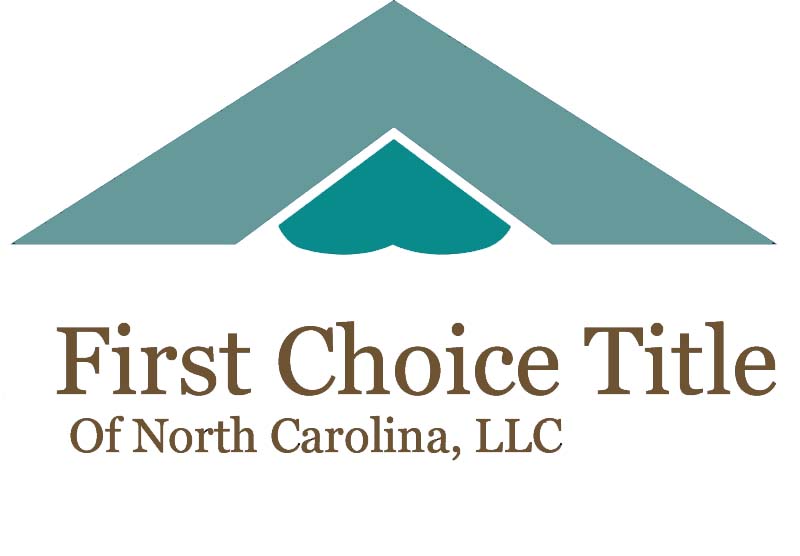 Therefore, we direct our attorney to obtain title insurance for this transaction from First Choice Title of North Carolina.We hereby revoke any previous designation of a title insurance company or agency that we may have previously made for this transaction.________________________________________ BORROWER	DATE_________________________________________________ BORROWER	DATE_________